                 DOONSIDE PUBLIC SCHOOL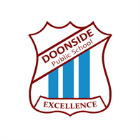 School Parade, Doonside, 2767.
                                                           2nd March 2016ReminderWe are having StEPS vision testing tomorrow. If you have not returned the note, your child will not be assessed. Kind RegardsChhavi KhannaAssistant Principal 	           DOONSIDE PUBLIC SCHOOLSchool Parade, Doonside, 2767.
                                                           2nd March 2016ReminderWe are having StEPS vision testing tomorrow. If you have not returned the note, your child will not be assessed. Kind RegardsChhavi KhannaAssistant Principal 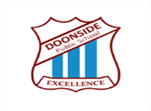                           DOONSIDE PUBLIC SCHOOLSchool Parade, Doonside, 2767.
                                                           2nd March 2016ReminderWe are having StEPS vision testing tomorrow. If you have not returned the note, your child will not be assessed. Kind RegardsChhavi KhannaAssistant Principal 